Dobrý den moji milí, posílám úkoly na další týden. Moc ráda jsem vás (skoro všechny) viděla. Už je mi moc smutno. Počítám dny, kdy se uvidíme. Mějte se krásně a buďte zdraví. P. uč. MíšaČESKÝ JAZYK Tento týden nás čekají VS po S. Nadále budeme opakovat VS po B,L,M,P, slovní druhy a pád, číslo a rod u podstatných jmen. PS – str. 20 -23UČ – str. 50 -53Procvičovat můžete zde:https://skolakov.eu/cesky-jazyk/3-trida/podstatna-jmena/urcujeme-pady/cviceni1.htmhttps://www.gramar.in/cs/test.php?g_idt=6054ccb5a191eMATEMATIKAStále budeme prohlubovat + a – do 1000. Čeká nás dělení se zbytkem, k tomu budeme potřebovat pracovní listy, které jste dostali, tak si je připravte. PS – str. 23, 31-32UČ III. - str. 7 – 10Geometrie – 20 a 23Zápis z geometrie(pouze trojúhelník, obdélník a čtverec) si buď vlepte nebo přepište a přerýsujte do sešitu. V pátek se tomu budeme společně věnovat.ROVINNÉ GEOMETRICKÉ ÚTVARYTROJÚHELNÍK					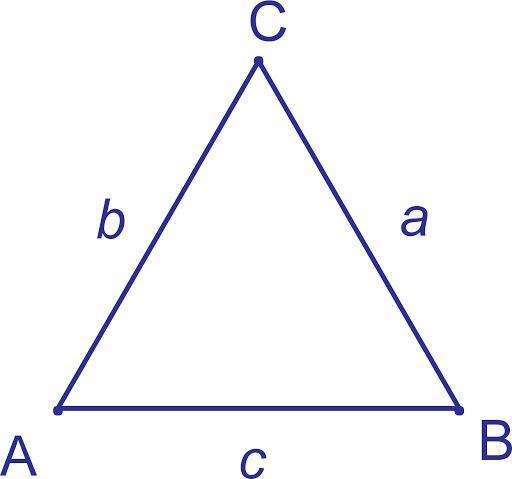 má 3 vrcholy  A, B, Cmá 3 strany AB, BC, CAOBDELNÍK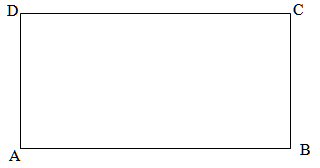 má 4 strany: AB, BC, CD, DAmá 4 vrcholy: A, B, C, Dsousední strany jsou k sobě kolmé ⊥AB ⊥ BC, BC ⊥ CD, CD ⊥ AD,  AD ⊥ ABProtilehlé strany jsou rovnoběžné a shodné AB || CD, BC || ADAB ≅ CD, BC ≅ ADČTVEREC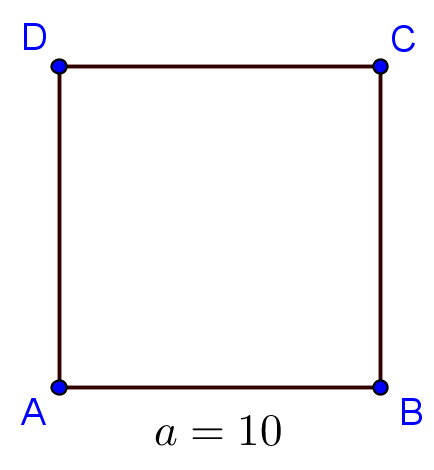 Má 4 vrcholy: A, B, C, DMá 4 strany stejně dlouhé AB, BC, CD, DAProtilehlé strany jsou rovnoběžné AB || CD, BC || ADSousední strany jsou kolmé AB ⊥ BC, BC ⊥ CD, CD ⊥ AD,  AD ⊥ ABRovinné obrazce, které mají čtyři vrcholy a čtyři stany nazýváme ČTYŘÚHELNÍKY (kromě čtverce a obdélníku sem patří také kosodélník, kosočtverec, lichoběžník 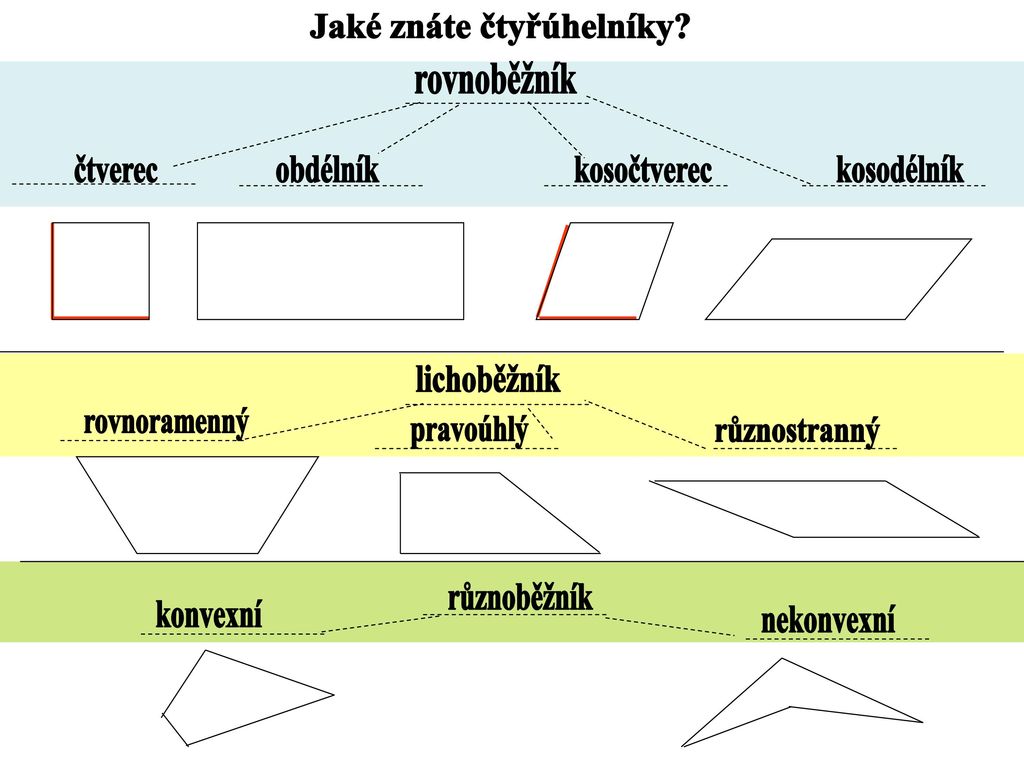 PRVOUKAROSTLINYVýživa = FOTOSYNTÉZAPřijímají oxid uhličitý ze vzduchu, vodu z půdy a světlo ze Slunce, z toho si vytvoří cukr, který uloží ve svém těle a při tom vydají do okolí kyslík, který my lidé potřebujeme k dýchání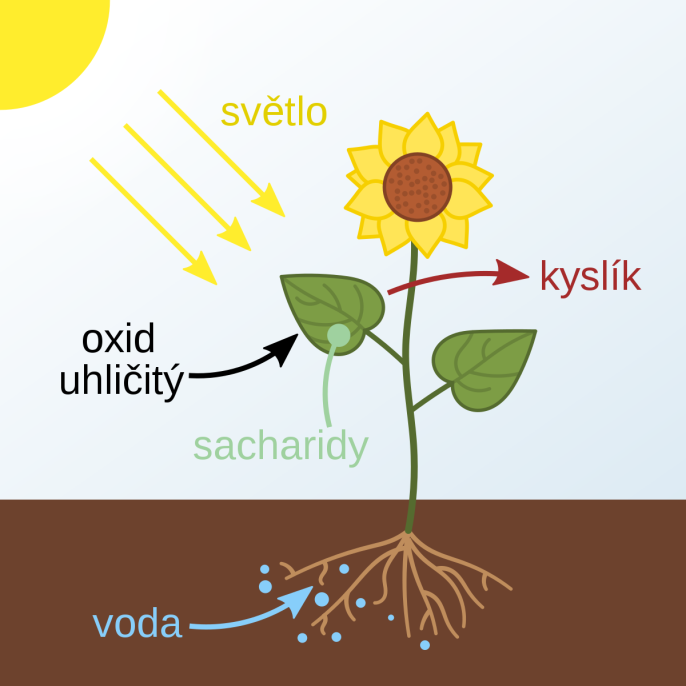 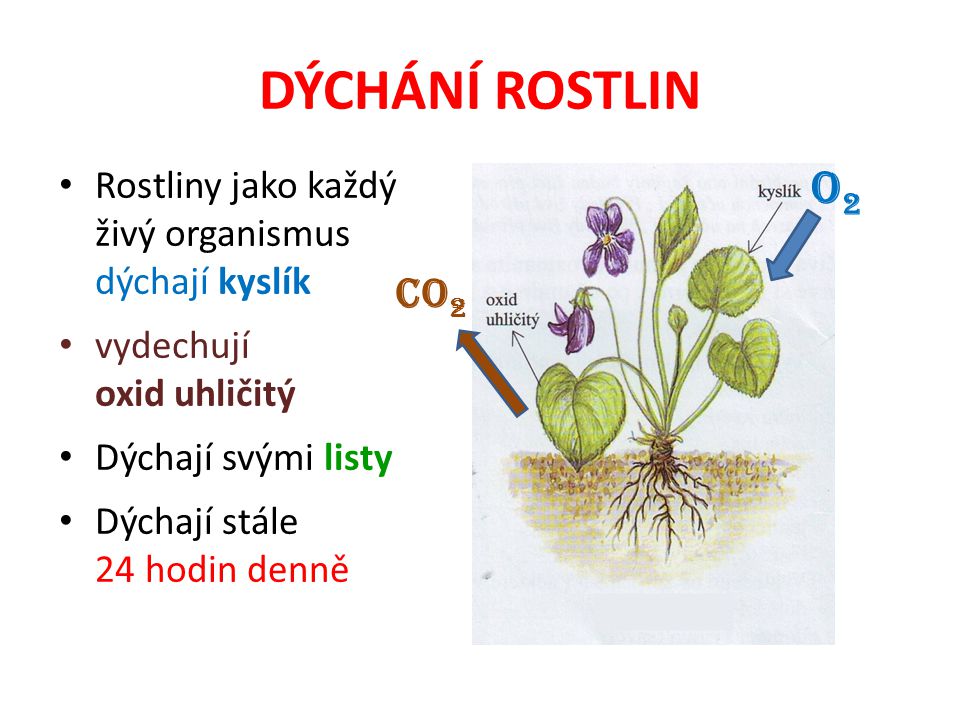 Reagují na změnyteplota vzduchuroční obdobíPOHYBUJÍ SEČástečný pohyb otáčení za sluncemROZMNOŽOVÁNÍKvetoucí rostliny semeny (pampeliška), větrem a zvířatycibule - tulipánhlízy – bramboryšlahouny -  jahodyNEKVETOUCÍ ROSTLINYvýtrusy (mechy, kapradiny…)ROSTLINY DLE STONKUstromy = dřeviny keře = dřevinybyliny – kvetoucí, nekvetoucíČásti rostlin:											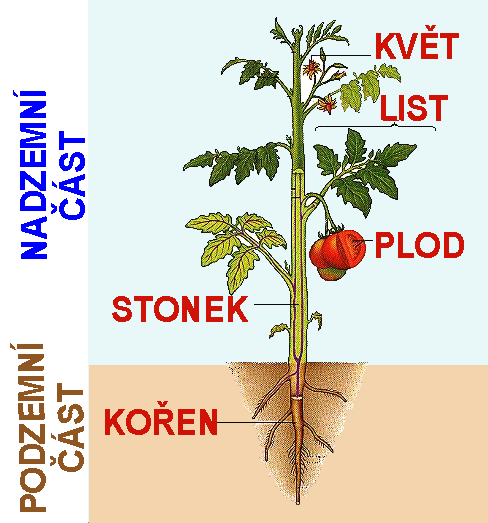 Kořeny – jsou pod zemí, příjem vody a živin, upevňují rostlinu v půděStonek – nad zemi, vede živiny a vodu do listů a květů	Dřevnatý – stromy a keře	Dužinatý – byliny – lodyha- stonek, který má listystvol – holý stonek, listy jsou při zemistéblo – duté s kolénkyListy – jsou zelené, protože obsahují zelené barvivo, v listech se přeměňuje voda z půdy, oxid uhličitý ze vzduchu pomocí světla na látky, které rostlina potřebuje pro svůj život a vydává kyslíkKvět- slouží k rozmnožování rostlin, po opylení vzniká plodPlod – semena- základ nové rostliny, semena sejeme, sazenice sázímeV prvouce prosím zápis přepište nebo vlepte. Obrázky můžete překreslit. Tento týden budeme stále probírat rostliny. V PS si uděláme 48 a 49DV 7., 2.pololetí AJ 3. ročník od 22.3. do 26.3. 2021
V průběhu tohoto týdne budu ústně zkoušet čtení a překlad textu uč. str. 22-23, pečlivě se připravte!!!
Napíšeme si on-line test na slovní zásobu 1. a 2. lekce

1. ON – LINE HODINA
Zapište si novou slovní zásobu:
ant – mravenec
bee – včela
beetle – brouk
butterfly – motýl
grass – tráva
insect – hmyz
grasshoper – kobylka
leaf – list
stick – klacík
stone – kámen
They´re in (the flower). – Jsou v (květu, květině).
They ´re on ( the leaf). – Jsou na (listu).Učebnice str. 24
- poslech číslo 48
- poslouchej, opakuj a ukazuj siUdělejte si poslech číslo 49
- trénujte si říkanku – text najdete v učebnici vzadu na str. 622. ON – LINE HODINA 
učebnice str.25/1
- poslech číslo 51
- poslouchej a říkej čísloPracovní sešit str. 22/ 1,2, a 3

KE KONTROLE A HODNOCENÍ BUDETE ZASÍLAT PS STR.22/1,2 a 3!!!Hezký týden 😊Nováčková

